7th February 2022Dear Parents/Guardians,We are delighted to inform you of an exciting opportunity we are currently trialling with our Year 7 students.Penglais School has signed up to trial audio books with ePlatform. Please watch the following video for more information Audiobooks for Schools - YouTube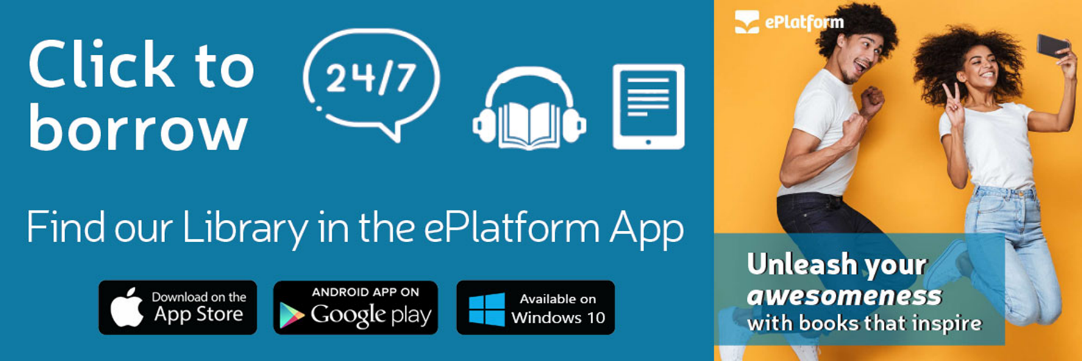 We would kindly ask you to make the most of this trial which is running until the 14th March. We will then be able to ascertain the levels of demand and usage.Please could you assist in accessing the ePlatform via either the website  : https://penglaisschool.eplatform.co  for desktop computers. Alternatively, download the app for audio books on the go. You will need to “Find Your Library”. Type in Penglais and select.  The login is the same as for the Reading Cloud and students have been given these again, with the password in formtime. You will have access to the audio books selection. Feel free to sample the books and then borrow the book for a 2 week period. Please also select to store the book offline when you are connected to wi-fi. This will ensure that you do not use any data and can access the audio book anytime, anywhere.We hope you and your child make the most of this opportunity and we look forward to seeing the trial results.  Should you have any queries, please contact E.Kennedy@penglais.org.uk. Yours sincerely,Liz Kennedy (School Librarian) and Jess Davies (Head of English)						